                                                                            si Vás dovoluje pozvat na                Závod v požárním útokuProgram:                                                                 Kategorie:  –   hod.prezence 				                            Muži  - požární útok na  2 B9: 00 hod.    nástup soutěžících družstev                                               Ženy  - požární útok na  2 B9: 15 hod.   začátek soutěže	                                                                Děti -  dle pravidel hry plamen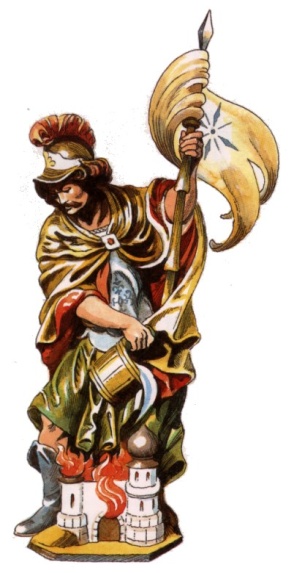 Pravidla:Muži,ženy   - pravidla hasičských soutěží, vlastní úpravy2 pokusy -  časy se sčítajíStroj vlastní PS 12, PS 8Hadice : o min.plošné šířce  B ,délky min.19 m,C  , délky min.19 mProudnice vlastní (bez krytů),Koš bez úchytů. Pojišťovací ventil dodá pořadatelVýstroj jednotná,opasek,přilba,pevná obuv.Koš musí být sešroubován na savici před ponořením do vody a po ukončení pokusu. Savice musí být sešroubovány do ukončení pokusu a rozpojují se na pokyn rozhodčího.Startovné: 150 Kč, děti 100 KčObčerstvení zajištěno  Datum konání: 7.9.2013 	      Místo konání : hřiště  St.Mateřov                                         